Sea Surface and Shoreline Visual Monitoring & Picture LogAttachment CSea Surface Visual Monitoring & Picture LogName, Initials, Signature of Inspectors: ____________________________________________________________________________________Name, Initials, Signature of Inspectors: ____________________________________________________________________________________Name, Initials, Signature of Inspectors: ____________________________________________________________________________________Comments: The operator must conduct daily sea surface monitoring while discharging to determine compliance with WQS, this permit conditions, and to document waste outside the mixing zone and onshore, observations of, or incidents involving, threatened or endangered species. A monthly photographic record must be maintained with each photograph given a unique identification number and matching description in this log. Clearly identify if animals observed are Steller sea lion, Steller’s eider, spectacled eider, northern sea otter, or short-tailed albatross. (Note if injured or dead and probable cause.)Date/TimeInitials of ObserverDischarge/
Mixing Zone AreaFeet in size. Beyond MZ Boundary Area?Describe the location and amount of seafood waste, foam, film or sheen observed (estimated area) and the probable cause.Number of ETS animals observed, including Steller sea lion, Steller’s eider, spectacled eider, northern sea otter, and short-tailed albatross. Note if injured or dead, and probable cause.Tide cycle, (e.g., 2 hrs after high tide).Monthly Picture (Date Stamp and photo number)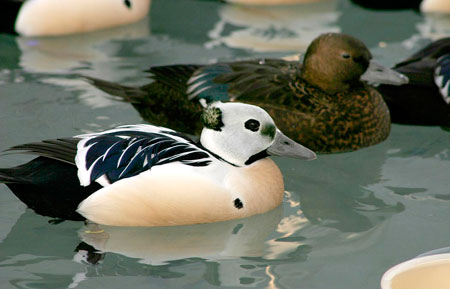 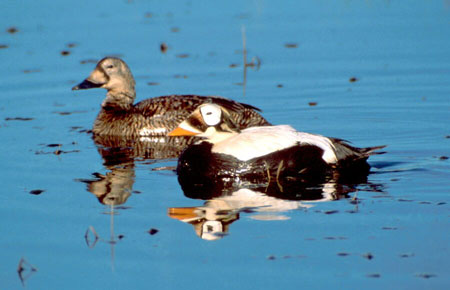 Steller’s eiderspectacled eider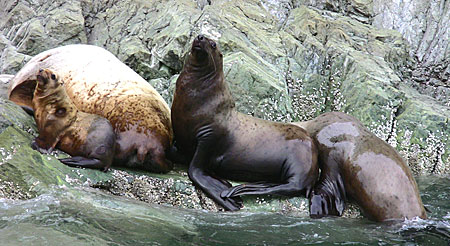 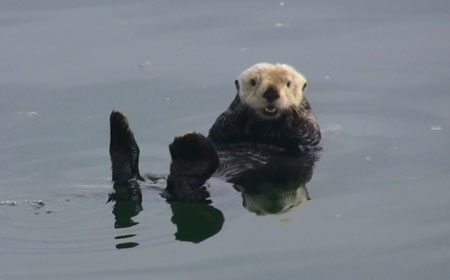 Steller sea lionnorthern sea otter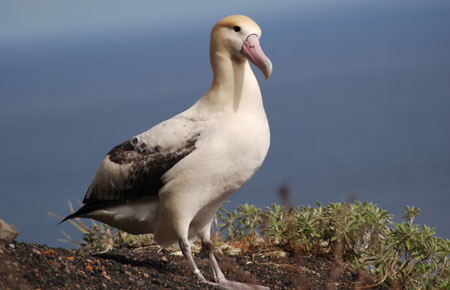 short-tailed albatross